ที่ มท 0810.3/ว						 กรมส่งเสริมการปกครองท้องถิ่น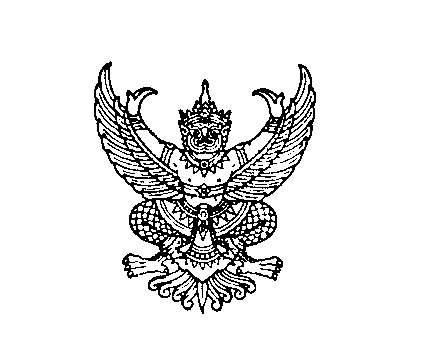 						                          ถนนนครราชสีมา เขตดุสิต กทม. 10300  						                  ธันวาคม 2561เรื่อง  รายชื่อผู้เข้ารับการอบรมโครงการอบรมการจัดทำแผนพัฒนาท้องถิ่นเพื่อการพัฒนาท้องถิ่นขององค์กรปกครอง
       ส่วนท้องถิ่น ประจำปีงบประมาณ พ.ศ. 2562เรียน  ผู้ว่าราชการจังหวัด ทุกจังหวัด	อ้างถึง 1. หนังสือกรมส่งเสริมการปกครองท้องถิ่น ด่วนที่สุด ที่ มท 0810.3/ว 3465 ลงวันที่ 29 ตุลาคม 2561
         2. หนังสือกรมส่งเสริมการปกครองท้องถิ่น ด่วนที่สุด ที่ มท 0810.3/ว 37 ลงวันที่ 12 พฤศจิกายน 2561สิ่งที่ส่งมาด้วย  บัญชีรายชื่อผู้เข้ารับการอบรมฯ                                                        จำนวน  1  ชุด 		ตามที่กรมส่งเสริมการปกครองท้องถิ่น จัดทำโครงการอบรมการจัดทำแผนพัฒนาท้องถิ่นเพื่อการพัฒนาท้องถิ่นขององค์กรปกครองส่วนท้องถิ่น ประจำปีงบประมาณ พ.ศ. 2562 โดยมีวัตถุประสงค์เพื่อให้ผู้เข้ารับการอบรมทราบถึงทิศทางการพัฒนาท้องถิ่น เสริมสร้างความรู้ ความเข้าใจในระเบียบที่เกี่ยวข้อง    กับการพัฒนาท้องถิ่น รวมทั้งการนำแผนพัฒนาท้องถิ่นไปสู่การปฏิบัติเพื่อให้เกิดการพัฒนาที่ยั่งยืน โดยกำหนดให้บุคลากรขององค์กรปกครองส่วนท้องถิ่นที่มีความสนใจสมัครลงทะเบียนเข้ารับการอบรมฯ ตั้งแต่วันที่               26 ตุลาคม 2561 – 11 ธันวาคม 2561 จำนวน 4 รุ่น ๆ ละ 300 คน รวม 1,200 คน นั้น 		บัดนี้ การลงทะเบียนเข้ารับการอบรมตามโครงการดังกล่าวมีบุคลากรขององค์กรปกครอง        ส่วนท้องถิ่นลงทะเบียนเข้ารับการอบรมครบตามจำนวนที่กำหนดทั้ง 4 รุ่นแล้ว กรมส่งเสริมการปกครองท้องถิ่น ได้จัดทำบัญชีรายชื่อผู้เข้ารับการอบรมฯ จำนวน 4 รุ่น เพื่อให้จังหวัดประสานองค์กรปกครองส่วนท้องถิ่น   แจ้งผู้เข้ารับการอบรมฯ ตรวจสอบความถูกต้องของชื่อ - สกุล และสังกัด หากพบข้อผิดพลาดให้แจ้งกรมส่งเสริม การปกครองท้องถิ่นทราบภายในวันอังคารที่ 11 ธันวาคม 2561 และแจ้งให้ผู้เข้ารับการอบรมฯ เดินทางไป เข้ารับการอบรมตามโครงการฯ ตามรุ่นที่ลงทะเบียนเข้ารับการอบรมฯ ทั้งนี้ สามารถสืบค้นข้อมูลบัญชีรายชื่อ ผู้เข้ารับการอบรมฯ ทุกรุ่นได้ทางเว็บไซต์ของกรมส่งเสริมการปกครองท้องถิ่น www.dla.go.th หัวข้อ หนังสือราชการ รายละเอียดปรากฏตามสิ่งที่ส่งมาด้วย 		จึงเรียนมาเพื่อโปรดพิจารณาดำเนินการต่อไป				 	 	  ขอแสดงความนับถือ	 	  อธิบดีกรมส่งเสริมการปกครองท้องถิ่นกองพัฒนาและส่งเสริมการบริหารงานท้องถิ่น 
ส่วนแผนพัฒนาท้องถิ่น
โทร 0-2241-9000 ต่อ  212๒-๔  
โทรสาร 0-2243-2230  
ผู้ประสานงาน รุจิรา กองลาแซ 083-2867885			